2025 United Arab Emirates HolidaysUnited Arab Emirates 2025 CalendarUnited Arab Emirates 2025 CalendarUnited Arab Emirates 2025 CalendarUnited Arab Emirates 2025 CalendarUnited Arab Emirates 2025 CalendarUnited Arab Emirates 2025 CalendarUnited Arab Emirates 2025 CalendarUnited Arab Emirates 2025 CalendarUnited Arab Emirates 2025 CalendarUnited Arab Emirates 2025 CalendarUnited Arab Emirates 2025 CalendarUnited Arab Emirates 2025 CalendarUnited Arab Emirates 2025 CalendarUnited Arab Emirates 2025 CalendarUnited Arab Emirates 2025 CalendarUnited Arab Emirates 2025 CalendarUnited Arab Emirates 2025 CalendarUnited Arab Emirates 2025 CalendarUnited Arab Emirates 2025 CalendarUnited Arab Emirates 2025 CalendarUnited Arab Emirates 2025 CalendarUnited Arab Emirates 2025 CalendarUnited Arab Emirates 2025 CalendarJanuaryJanuaryJanuaryJanuaryJanuaryJanuaryJanuaryFebruaryFebruaryFebruaryFebruaryFebruaryFebruaryFebruaryMarchMarchMarchMarchMarchMarchMarchMoTuWeThFrSaSuMoTuWeThFrSaSuMoTuWeThFrSaSu123451212678910111234567893456789131415161718191011121314151610111213141516202122232425261718192021222317181920212223272829303124252627282425262728293031AprilAprilAprilAprilAprilAprilAprilMayMayMayMayMayMayMayJuneJuneJuneJuneJuneJuneJuneMoTuWeThFrSaSuMoTuWeThFrSaSuMoTuWeThFrSaSu12345612341789101112135678910112345678141516171819201213141516171891011121314152122232425262719202122232425161718192021222829302627282930312324252627282930JulyJulyJulyJulyJulyJulyJulyAugustAugustAugustAugustAugustAugustAugustSeptemberSeptemberSeptemberSeptemberSeptemberSeptemberSeptemberMoTuWeThFrSaSuMoTuWeThFrSaSuMoTuWeThFrSaSu1234561231234567789101112134567891089101112131414151617181920111213141516171516171819202121222324252627181920212223242223242526272828293031252627282930312930OctoberOctoberOctoberOctoberOctoberOctoberOctoberNovemberNovemberNovemberNovemberNovemberNovemberNovemberDecemberDecemberDecemberDecemberDecemberDecemberDecemberMoTuWeThFrSaSuMoTuWeThFrSaSuMoTuWeThFrSaSu1234512123456767891011123456789891011121314131415161718191011121314151615161718192021202122232425261718192021222322232425262728272829303124252627282930293031Jan 1	New Year’s DayJan 27	Laylat al-Mi’rajMar 1	First day of Ramadan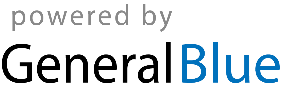 Mar 30	End of Ramadan (Eid al-Fitr)Jun 6	Feast of the Sacrifice (Eid al-Adha)Jun 26	Islamic New YearSep 4	Birthday of Muhammad (Mawlid)Dec 2	National Day